《令和5年12月20日》までに必ずご提出をお願いいたします》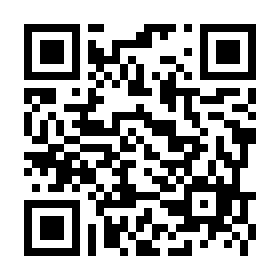 提出がないと団体登録が取り消しとなる事もあります。※回答内容についてお尋ねすることがあります。※任意の性別解答欄を設けたのはジェンダー統計を整備するためです。ほかの用途には使用しません。※代表者や連絡先が変更になった場合は、別途変更届をご提出ください。【A. 団体登録の更新について】①団体登録の更新をされますか。更新する団体は、令和4年度の事業報告書と収支決算書を合わせてご提出ください（令和5年度に活動を始めた団体を除きます）。更新後の登録期間は3年間（令和9年3月まで）です。1. 更新する2. 更新しない （理由をお聞かせください：　　　　　　　　　　　　　　　　　　　　　　　　　）【B. にぎわい交流館について】②当館からの情報発信について、何を見て情報を得ていますか。（複数選択可）1. メール　　　2. にぎわい交流館ホームページ　　　3. Facebook　　4. Instagram　　5. X（旧Twitter）　　6. LINE公式アカウント   7. メールマガジン　　8．郵便　　9．来館  10.　その他（　　　　　　　　　　　　　　　　　　　　　　　　　）③当館の「にぎわいNEWS」をご覧になっていますか。1. 詳しく読んでいる　　　　　2. 軽く目を通している　　　　　3. 見かけたが中身は読んでいない4. 見かけたことがない④当館の登録団体を網羅した冊子「にぎわい団体帖」についてお聞かせください。　 1. 掲載されてよかった　　　　　2. 掲載されたが不満な点がある　3. 自分の団体には不要・無関係　　　　　　　4. 知らなかった　　　　　　　5. その他（　　　　　　　　　　　　　　　　　　　　　　　　　　）⑤にぎわい交流館を主としてどのように利用していますか。　1．団体内会議　　　2．イベントの開催　　　3. 印刷機の利用　　　4．チラシ等の設置　5．調理室の利用（ワンデイシェフを含む）　　6．ランチ・喫茶　7．補助的利用（市民会館や社協がメインの活動場）　　8．登録のみで施設等の利用はない。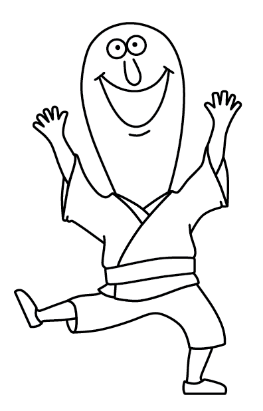 ⑥当館の事業やイベント、施設についてお聞かせください。(1)当館の今年度の事業について◆今年度これまで開催された事業について※事業内容については同封チラシ（またはアンケート案内ウェブページ）の主な事業をご覧ください。◆今年度これから開催される事業について(2) 建物や設備などの施設について　１．満足　　　２．やや満足　　　３．普通　　　４．やや不満　　　５．不満　その理由をお書きください。(3)ワンデイシェフランチについてメニューや価格についてお気づきの点をご記入ください。※ワンデイシェフランチは、第１・２木曜日、毎週土曜日、第２日曜日（完全予約制）に営業しています。（2023.10.15現在）　ワンデイシェフ募集中です。お気軽にお問合せください。【C. あなたの団体について】⑦あなたの団体の現在の構成員は何名ですか。（当館ウェブサイトやにぎわい団体帖に反映いたします）〔　　　　　　　　　　人 〕⑧あなたの団体の活動の課題は何ですか。1．活動場所の確保　 2．金銭面　 3．会員拡大　 4．団体事業についての周知啓発方法　5．人間関係　 6．世代交代　 7．その他（　　　　　　　　　　　　　　　　　　　　　　　　　　　　）その内容について、書ける範囲で具体的に教えてください。※団体の課題についてお話を伺い、一緒に考えていきます。お気軽にご相談ください。NPO相談強化デーは毎週木曜日です。そちらもご利用ください。⑨あなたの団体の今年の活動で、特によかったと思うことや来年に向けての抱負を教えてください。※〔人について〕 メンバーの増減・合意形成・資質向上など〔事業について〕 ミッションの達成・団体内の分担・協働など〔広報について〕 機関紙やウェブサイト・イベント出展などについて、お書きください。例：オンライン会議でメンバーの合意形成をはかることができた。市の補助金事業に応募し学生との協働もできた。ウェブサイトでの広報がしたかったが方法がわからなかったので、SNSについて勉強したい　など【D. 日進市の市民活動について】⑩日進市ではあなたや周囲の市民活動が活発だと感じますか。　1. とても活発である	2. 活発である3. あまり活発ではない	4. まったく活発ではない⑪日進市では市民活動が受け入れられている（しやすい）と感じますか。1. とても受け入れられている	2. 受け入れられている3. あまり受け入れられていない	4. まったく受け入れられていない⑫にぎわい交流館の運営についてお気づきの点や、もっと取り組んでほしいことなどを教えてください。アンケートは以上です。提出書類の作り方について分からないことがあれば、にぎわい交流館にお問い合わせください。ご回答ありがとうございました。アンケートのほかに令和4年度事業報告書　②令和4年度会計報告書（収支決算・計算書）③団体帖の原稿確認書類　の提出も必要です。郵送した封筒にてにぎわい交流館までお送りください。※12月20日締切です※※こちらは見本です。こちらに記入していただいても構いません。記載について不明な点があれば、会計コワーキング会（11/24・11/25・11/27・11/28）にご参加いただくか、にぎわい交流館までご相談ください。※団体の様式がある場合はそちらでご提出ください。【収入の項目例：会費収入・事業収入・補助金収入・寄付金収入・雑収入　など】【支出の項目例：旅費交通費・通信運搬費・消耗品費・印刷製本費・人件費・謝金・雑費　など】記載例※こちらは見本です。こちらに記入していただいても構いません。記載について不明な点があれば、にぎわい交流館までご相談ください。※団体の様式がある場合はそちらでご提出ください。登録番号　　　　　　　　　　　―団体名代表者名・性別(任意)団体名代表者名・性別(任意)　　　　　　　　　　　　　　　　　　　　　　　　　　　　（男 ・ 女 ・ （　　 ））回答者氏名回答者電話番号メールアドレス知っていた知っていた知っていた知っていた知らなかった知らなかった参加してよかった参加したが不満な点がある日程が合えば参加したかった参加したいと思わなかった知っていれば参加したかった知らなかったし参加しようとも思わないギャラリー展示123456にぎわいマーケット123456にっしんわいわいフェスティバル2023 （R5.7.1）123456NPO会計のイロハを学ぼう（R5.8.24）123456団体交流会・事業説明会（R5.8.26）123456にぎわい夢まつり（R5.9.17）123456にぎわい団体帖（同封の原稿もご確認＆回答願います）123456回答時に申込や開催が終了している場合は「参加してみたかった」かどうかでご回答ください。参加してみたい参加してみたいが気になる点がある（どうぞご質問ください）日程が合えば参加したいイベントについて詳しく知りたい自分の団体には不要・無関係わからないにっしん市民まつりにぎわい交流館ブース（R5.11.19）123456にぎわい文化部発表会（R5.11.19）123456日進のソーシャルグッドをつくる人（R.6.2.17）123456よかったこと来年に向けての抱負団体名　　　　　　　　　　　　　　　　　　　　　　　　　　　　　　　　　　　　　　登録番号 　　　　　　　 収支計算書（令和4年度分　 令和　　年　　　月　　　日から令和　　年　　　月　　　日まで）収入の部　　　　　　　　　　　　　　　　　　　　　　　　　　　　　　　　　　　　　　　　　　　　(単位：円)団体名　　　　　　　　　　　　　　　　　　　　　　　　　　　　　　　　　　　　　　登録番号 　　　　　　　 収支計算書（令和4年度分　 令和　　年　　　月　　　日から令和　　年　　　月　　　日まで）収入の部　　　　　　　　　　　　　　　　　　　　　　　　　　　　　　　　　　　　　　　　　　　　(単位：円)団体名　　　　　　　　　　　　　　　　　　　　　　　　　　　　　　　　　　　　　　登録番号 　　　　　　　 収支計算書（令和4年度分　 令和　　年　　　月　　　日から令和　　年　　　月　　　日まで）収入の部　　　　　　　　　　　　　　　　　　　　　　　　　　　　　　　　　　　　　　　　　　　　(単位：円)項目金額内訳収入合計 ①支出の部項目予算額内訳支出合計 ②当期収支差額 ③　（① - ②）前期繰越金 ④次期繰越金 ⑤　（③ + ④）団体名　　　　　　　　　　　　　　　　　　　　　　　　　　　　　　　　　　　　　　登録番号 　　　　　　　 活動報告書（令和4年度分　 令和　　年　　　月　　　日から令和　　年　　　月　　　日まで）日付場所内容参加者数備考例R4/10/15にぎわい交流館○○講座○○人講師○○○○氏